WegenerNom complet: Alfred Wegener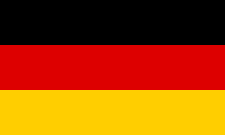 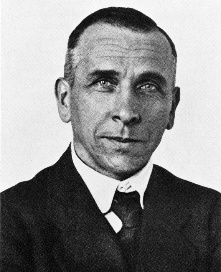 Nationalité: AllemandPériode de temps: 1880 à 1930Supercontinent: PangéeThéorie: La dérive des continentsPreuve: FossilesProblème: Comment ils se déplacent?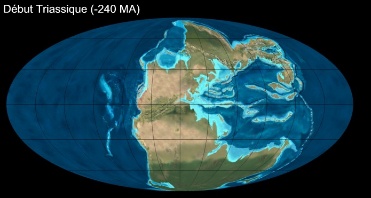 Nouvelle théorie: Les plaques tectoniquesScientifique: WilsonSolution: Le déplacement se fait par le magma